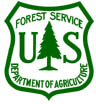 BIOLOGICAL SCIENTIST (GS-0401-09)USDA FOREST SERVICENORTHERN RESEARCH STATIONAbout thePositionThe Northern Research Station is announcing an upcoming vacancy for a Biological Scientist, GS-0401-09 position that will provide science support to multiple Research Work Units within Northern Research Station.  The position is a permanent appointment with a full-time tour of duty.  Official duty station will be Rhinelander, WI; Grand Rapids, MN; or Amherst, MA.Job DescriptionThe individual selected will participate individually or as a team member with scientists in all phases of the research process and will assume full technical and operational responsibility for specific phases of the research.  Major duties of the position will focus on project planning activities including the scheduling, organizing, and executing field and laboratory projects related to natural resource research problems, i.e., water, land, plants, animals, and soils. The individual will independently develop various aspects of research projects on the basis of overall objectives outlined by the scientist, and will adapt, coordinate, and execute field and laboratory projects.  The individual will be responsible for developing project work plans that include selecting the methods for collection, identification, evaluation and pilot testing. The individual will organize, verify, and refine the data collected, and write up methods, findings, recommendations and other conclusions for approval.  Field assignments include supervising crews in measuring plot data and collecting samples for analyses, establishing tests and control plots, as necessary; lab assignments include gathering complex biological data by standard laboratory analyses; other assignments include compiling, summarizing and analyzing data; and managing datasets.  Resolves administrative and safety concerns related to the project and trains and supervises lower grade employees assigned to the research project. Knowledge Required Substantial knowledge of the technical aspects of a broad area of biological work related to natural resources. Knowledge of biological science as well as knowledge of the techniques, processes, and practices sufficient to accomplish the assigned field and laboratory research work.  Ability to design and organize project objectives and select alternative work processes. The individual selected must possess an understanding of the intended use of the project results to incorporate the most appropriate techniques and methods in the overall plan. The individual must have the ability to train and supervise field crews and laboratory staffs, follow safety and health procedures, and write technical reports and manuscripts.  Knowledge of computer functions related to data input, retrieval, analysis of data, and management of resulting datasets is required. The individual must have the ability to operate motor vehicles and other motorized equipment, and to use hand tools and forestry and laboratory instruments.  Other Information of InterestThe area of consideration is Government-wide and External DEMOOne position will be advertisedWork will be performed at all 3 locations requiring extensive and overnight travelBasic entry qualifications for this series are a degree in biological science, agriculture, natural resource management, chemistry, or related disciplines appropriate to the position, or a combination of education and experience (courses equivalent to a major, plus appropriate experience or additional education).  In addition to meeting the basic entry qualifications, applicants must have specialized experience and/or 2 years of progressively higher level graduate education leading to a master’s or equivalent degreeAdditional Information about Duty Station OptionsRhinelander, WI    Chamber of Commerce   	715-365-7464	   www.rhinelanderchamber.comGrand Rapids, MN  Chamber of Commerce  800-472-6366    www.grandmn.comAmherst, MA         Chamber of Commerce    413-253-0700   www.amherstarea.comIf you are interested in this position, please fill out the enclosed outreach notice.  Once the position is advertised in USAJOBS, we will notify you by email.  Please choose any and/or all locations listed above in USAJOBS that you are willing to consider.  For any questions concerning this position, please contact Deahn Donner, Project Leader, Institute for Applied Ecosystem Studies, 715-362-1146, ddonnerwright@fs.fed.us, or John Brissette, Project Leader, Center for Research on Ecosystem Change, 603-868-7632, jbrissette@fs.fed.us OUTREACH NOTICE APPLICANT REPLY FORMIf you are interested in this position, please complete and submit this form to Kathy Heise, Administrative Support Specialist, Rhinelander, kheise@fs.fed.us; FAX 715-362-1166. This will help us determine the level of interest of prospective candidates and establish the area of consideration.  Please respond by March 4, 2013 Title of Outreach Position:   Biological ScientistName:      Email Address:      Mailing Address:      Telephone Number:  Work:      		    Home:       Agency Employed with:     USFS      Other (Please list):        Type of appointment currently under (please check one):    Permanent     Temporary     Term     Other (Please list):       Current Region/Forest/District:                                                                   Current Series and Grade:        Current Position/Title:       If not a current permanent (career or career conditional) employee, are you eligible to be hired under any of the following special authorities: Persons with Disabilities Veterans Recruitment Appointment Disabled Veteran w/30% Compensable Disability Veteran Employment Opportunities Act of 1998 Former Peace Corp Volunteer Student Career Experience Program Other (explain):       How did you hear of this position?      Please indicate duty locations of interest: Rhinelander, WI     Grand Rapids, MN     Amherst, MA    THANK YOU FOR YOUR INTEREST IN OUR VACANCY